Федеральное государственное бюджетное образовательное учреждение высшего профессионального образования «Вятский государственный гуманитарный университет» Адрес610002, Кировская область, г. Киров, ул. Красноармейская, д. 26e-mail: vshu@vshu.kirov.ruсайт: www.vggu.ru РекторЮнгблюд Валерий Теодорович, доктор исторических наук, профессортел.: (8332) 678-975e-mail: rector@vshu.kirov.rusecretary@vshu.kirov.ruФГБОУВПО «Вятский государственный университет»Байкова О. В., доктор филологических наук, профессор:Кондакова И.А., кандидат филологических наук, доцентКазаков А.В., кандидат филологических наук, доцент1
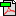 ЧЕТВЕРТАЯ МЕЖДУНАРОДНАЯ НАУЧНАЯ КОНФЕРЕНЦИЯ «АКТУАЛЬНЫЕ ПРОБЛЕМЫ ЛИНГВИСТИКИ XXI ВЕКА»
Оношко В.Н., Байкова О.В.
Вестник Вятского государственного гуманитарного университета. 2014. № 5. С. 186-187.02
ЗАИМСТВОВАНИЯ В ЯЗЫКЕ РОССИЙСКИХ НЕМЦЕВ КАК ПУТЬ РЕАЛИЗАЦИИ ЯЗЫКОВОГО КОНТАКТА
Байкова О.В., Байкова А.В.
Вестник Вятского государственного гуманитарного университета. 2014. № 1. С. 44-50.03
ЯЗЫКОВАЯ КОМПЕТЕНЦИЯ РОССИЙСКИХ НЕМЦЕВ КИРОВСКОЙ ОБЛАСТИ
Байкова О.В.
В сборнике: Языки и этнокультуры Европы материалы Всероссийской научно-практической конференции с международным участием. М-во образования и науки Российской Федерации, ФГБОУ ВПО «Глазовский государственный педагогический институт им. В. Г. Короленко» / ред. коллегия: Н. Н Орехова, Е. Э. Калинина (отв. ред.), М. А. Кропачева, Е. С. Литвинова, М. В. Максимова, В. М. Широких. Глазов, 2013. С. 74-81.04
МЕТОДИКА ОПРЕДЕЛЕНИЯ ЗАВЕРШЕННЫХ, НЕЗАВЕРШЕННЫХ ИНТОНАЦИОННЫХ ФРАЗ В ЗВУЧАЩЕЙ РЕЧИ (НА ПРИМЕРЕ НЕМЕЦКОЙ РЕЧИ РОССИЙСКИХ НЕМЦЕВ,ПРОЖИВАЮЩИХ НА ТЕРРИТОРИИ КИРОВСКОЙ ОБЛАСТИ)
Байкова О.В.
Вестник педагогического опыта. 2013. № 34. С. 3-4.05
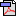 ФУНКЦИОНИРОВАНИЕ НЕМЕЦКИХ ДИАЛЕКТОВ В УСЛОВИЯХ МЕЖЪ- И ВНУТРИЯЗЫКОВОГО ВЗАИМОДЕЙСТВИЯ В РАМКАХ ЯЗЫКОВОГО ОСТРОВА (ТЕОРЕТИЧЕСКИЕ ПРОБЛЕМЫ И ПОЛЕВЫЕ ИССЛЕДОВАНИЯ В КИРОВСКОЙ ОБЛАСТИ)
Байкова О.В.
диссертация на соискание ученой степени доктора филологических наук / Нижегородский государственный лингвистический университет. Нижний Новгород, 201206
ФУНКЦИОНИРОВАНИЕ НЕМЕЦКИХ ДИАЛЕКТОВ В УСЛОВИЯХ МЕЖЪ- И ВНУТРИЯЗЫКОВОГО ВЗАИМОДЕЙСТВИЯ В РАМКАХ ЯЗЫКОВОГО ОСТРОВА
Байкова О.В.
автореферат диссертации на соискание ученой степени доктора филологических наук / Нижегородский государственный лингвистический университет им. Н.А. Добролюбова. Нижний Новгород, 201227
НЕМЕЦКИЕ ОСТРОВНЫЕ ДИАЛЕКТЫ КИРОВСКОЙ ОБЛАСТИ: ОСОБЕННОСТИ ИХ ФУНКЦИОНИРОВАНИЯ В УСЛОВИЯХ МЕЖЪИ ВНУТРИЯЗЫКОВОГО ВЗАИМОДЕЙСТВИЯ
Байкова О.В.
Вестник Вятского государственного гуманитарного университета. 2012. Т. 1. № 3. С. 130-133.08
ЯЗЫКОВАЯ СИТУАЦИЯ КАК ОДИН ИЗ ДЕТЕРМИНИРУЮЩИХ ФАКТОРОВ РЕЧЕВОГО ПОВЕДЕНИЯ ЭТНИЧЕСКИХ ГРУПП В ИНОЯЗЫЧНОЙ СРЕДЕ (НА ПРИМЕРЕ РОССИЙСКИХ НЕМЦЕВ КИРОВСКОЙ ОБЛАСТИ)
Байкова О.В., Байкова А.В.
Вестник Вятского государственного гуманитарного университета. 2012. Т. 2. № 4. С. 32-34.09
ВОПРОСЫ РОМАНО-ГЕРМАНСКОЙ ФИЛОЛОГИИ : СБ. НАУЧ. ТР
... посвященный юбилею профессора Вячеслава Николаевича Оношко / редкол.: О. В. Байкова (отв. ред.) и др.. Киров, 2011. Том Вып. 7010
ФУНКЦИИ И КОНТУРЫ ЗАВЕРШЕННЫХ ИНТОНАЦИОННЫХ ФРАЗ (НА ПРИМЕРЕ ВЕРХНЕНЕМЕЦКИХ И НИЖНЕНЕМЕЦКИХ ДИАЛЕКТОВ КИРОВСКОЙ ОБЛАСТИ)
Байкова О.В.
Вестник Вятского государственного гуманитарного университета. 2011. № 1-1. С. 137-143.011
НЕМЕЦКИЕ ЯЗЫКОВЫЕ ОСТРОВА - ОСОБЕННОСТИ РАЗВИТИЯ ИХ ДИАЛЕКТОВ
Баева Е.В., Байкова О.В.
Вестник Нижегородского государственного лингвистического университета им. Н.А. Добролюбова. 2011. № 13. С. 11-18.012
БИЛИНГВИЗМ И АСПЕКТЫ ЕГО ИЗУЧЕНИЯ
Байкова О.В.
В сборнике: Языки и этнокультуры Европы материалы Всероссийской научно-практической конференции с международным участием, посвящённая юбилею доктора филологических наук, профессора Натальи Николаевны Ореховой. Глазов, 2010. С. 94-99.013
ИНТЕРФЕРЕНЦИОННЫЕ ИЗМЕНЕНИЯ В НЕМЕЦКИХ ДИАЛЕКТАХ ПОД ВОЗЛЕЙСТВИЕМ ЯЗЫКА ОКРУЖЕНИЯ (НА ПРИМЕРЕ РОДНОЙ РЕЧИ РОССИЙСКИХ НЕМЦЕВ КИРОВСКОЙ ОБЛАСТИ)
Байкова О.В.
Вестник Вятского государственного гуманитарного университета. 2010. Т. 3. № 1. С. 109-114.014
РАЗВИТИЕ И ФУНКЦИОНИРОВАНИЕ НЕМЕЦКИХ ГОВОРОВ СРЕДНЕГО УРАЛА
Байкова О.В.
Вестник Вятского государственного гуманитарного университета. 2010. Т. 1. № 1. С. 141-142.015
ВСЕРОССИЙСКАЯ НАУЧНАЯ КОНФЕРЕНЦИЯ С МЕЖДУНАРОДНЫМ УЧАСТИЕМ «НЕМЦЫ В РОССИИ: ВЗГЛЯД ИЗ ПРОВИНЦИИ»
Байкова О.В., Воробьева Т.А., Машковцев А.А.
Вестник Вятского государственного гуманитарного университета. 2010. Т. 1. № 4. С. 168-169.016
ВСЕРОССИЙСКАЯ НАУЧНАЯ КОНФЕРЕНЦИЯ С МЕЖДУНАРОДНЫМ УЧАСТИЕМ «НЕМЦЫ В РОССИИ: ВЗГЛЯД ИЗ ПРОВИНЦИИ»
Баикова О.В., Воробьева Т.А., Машковцев А.А.
Вестник Вятского государственного гуманитарного университета. 2010. № 4. С. 168-170.017
ЭТАПЫ РАЗВИТИЯ БИЛИНГВИЗМА РОССИЙСКИХ НЕМЦЕВ КИРОВСКОЙ ОБЛАСТИ В СИТУАЦИИ ИНОЯЗЫЧНОГО ОКРУЖЕНИЯ
Байкова О.В.
Вестник Нижегородского государственного лингвистического университета им. Н.А. Добролюбова. 2010. № 11. С. 11-17.018
ВАРИАТИВНОСТЬ ЯЗЫКА НЕМЕЦКИХ ПОСЕЛЕНЦЕВ В УСЛОВИЯХ ИНОЯЗЫЧНОГО ОКРУЖЕНИЯ
Байкова О.В.
Вестник Челябинского государственного университета. 2009. № 35. С. 14-19.019
МЕТОДИКА ИССЛЕДОВАНИЯ ИНТОНАЦИИ НЕМЕЦКИХ ГОВОРОВ (НА ПРИМЕРЕ ОПРЕДЕЛЕНИЯ ЗАВЕРШЕННЫХ И НЕЗАВЕРШЕННЫХ ИНТОНАЦИОННЫХ ФРАЗ - СИНТАГМ)
Байкова О.В.
Вестник Вятского государственного гуманитарного университета. 2009. Т. 1. № 4. С. 91-96.020
НЕМЕЦКИЙ ПЕРЕСЕЛЕНЧЕСКИЙ ЭТНОС КИРОВСКОЙ ОБЛАСТИ − ИСТОРИЯ И СОВРЕМЕННОСТЬ
Байкова О.В.
Вестник Пермского научного центра УрО РАН. 2009. № 3. С. 95-101.1
ФРАЗЕОЛОГИЗМЫ, СОДЕРЖАЩИЕ ТОПОНИМЫ, КАК СРЕДСТВО ВЫРАЖЕНИЯ МИКРОАВТОСТЕРЕОТИПА
Кондакова И.А.
Филологические науки. Вопросы теории и практики. 2015. № 3-1 (45). С. 103-107.02
К ВОПРОСУ МЕТАФОРИЧЕСКОЙ КОНЦЕПТУАЛИЗАЦИИ (НА МАТЕРИАЛЕ ЛОНДОНСКОЙ МЕТАФОРЫ В КНИГЕ П. АКРОЙДА «ЛОНДОН: БИОГРАФИЯ»)
Кондакова И.А.
Филологические науки. Вопросы теории и практики. 2015. № 1-1 (43). С. 97-101.03
О СПОСОБАХ ПЕРЕВОДА АВТОРСКИХ НЕОЛОГИЗМОВ
Данилов И.А., Кондакова И.А.
В сборнике: Перспективы развития научных исследований в 21 веке сборник материалов 4-й международной научно-практической конференции. г. Махачкала, 2014. С. 135-136.04
ОСЕННЕЕ «ЦВЕТЕНИЕ» ПОЧВ ПРИРОДНЫХ ЭКОТОПОВ
Кондакова Л.В., Домрачева Л.И., Кондакова И.А.
В сборнике: Закономерности функционирования природных и антропогенно трансформированных экосистем материалы Всероссийской научной конференции. 2014. С. 26-30.05
ТОПОНИМЫ И ЭТНОНИМЫ КАК СРЕДСТВО ВЫРАЖЕНИЯ ЭТНОСТЕРЕОТИПА
Кондакова И.А.
Вестник Вятского государственного гуманитарного университета. 2014. № 5. С. 118-122.06
ТОПОНИМИЧЕСКИЙ КОМПОНЕНТ В СОСТАВЕ МЕТАФОРЫ ДВИЖЕНИЯ
Кондакова И.А.
Филологические науки. Вопросы теории и практики. 2014. № 12-1 (42). С. 97-101.07
ТОПОНИМ КАК КОМПОНЕНТ ОБРАЗНОГО ФРАЗЕОЛОГИЗМА
Кондакова И.А.
В сборнике: Языки и этнокультуры Европы материалы Всероссийской научно-практической конференции с международным участием. М-во образования и науки Российской Федерации, ФГБОУ ВПО «Глазовский государственный педагогический институт им. В. Г. Короленко» / ред. коллегия: Н. Н Орехова, Е. Э. Калинина (отв. ред.), М. А. Кропачева, Е. С. Литвинова, М. В. Максимова, В. М. Широких. Глазов, 2013. С. 117-120.08
ДИАТОМОВОЕ «ЦВЕТЕНИЕ» ГОРОДСКИХ ПОЧВ
Кондакова Л.В., Домрачева Л.И., Зыкова Ю.Н., Кондакова И.А.
В сборнике: Актуальные проблемы региональной экологии и биодиагностика живых системМатериалы ХI Всероссийской научно-практической конференции-выставки инновационных экологических проектов с международным участием. Редакционная коллегия: Т.Я. Ашихмина, Л.И. Домрачева, И.Г. Широких, Н.М. Алалыкина, А.М. Слободчиков, Е.В. Дабах, Е. А.Домнина, Л.В. Кондакова, Г.Я. Кантор, С.Ю. Огородникова, А.А. Хохлов, А.С. Олькова, В.А. Титова, Т.А. Адамович, А.А. Ананьев, В.М. Бочкарев. 2013. С. 230-232.09

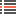 PLACE-NAMES AS A MEANS OF EXPRESSING BRITISH AUTO-STEREOTYPE (THE EXAMPLE OF INTELLECTUAL ABILITIES CHARACTERISTICS)
Kondakova I.
Language. 2013. Т. 2013. С. 344.110
ТОПОНИМ В СОСТАВЕ ОБРАЗНОГО ФРАЗЕОЛОГИЧЕСКОГО СРАВНЕНИЯ
Кондакова И.А.
Вестник Вятского государственного гуманитарного университета. 2012. Т. 1. № 1. С. 97-100.011
АНТРОПОМОРФНАЯ КОНЦЕПТУАЛЬНАЯ МЕТАФОРА С ТОПОНИМИЧЕСКОЙ ОБЛАСТЬЮ ЦЕЛИ
Кондакова И.А.
Вестник Вятского государственного гуманитарного университета. 2010. Т. 1. № 1. С. 74-78.012
ОСНОВНЫЕ НАПРАВЛЕНИЯ СОВРЕМЕННЫХ ОТЕЧЕСТВЕННЫХ ОНОМАСТИЧЕСКИХ ИССЛЕДОВАНИЙ
Кондакова И.А.
Вестник Вятского государственного гуманитарного университета. 2009. Т. 2. № 2. С. 105-108.113
К ВОПРОСУ ОТРАЖЕНИЯ ЯЗЫКОВОЙ КАРТИНЫ МИРА ВО ФРАЗЕОЛОГИЗМЕ (НА ПРИМЕРЕ ЗООНИМА «КОШКА» В РУССКОЙ, ФРАНЦУЗСКОЙ, АНГЛИЙСКОЙ И НЕМЕЦКОЙ ФРАЗЕОЛОГИИ)
Змызгова В.Н., Кондакова И.А.
Альманах современной науки и образования. 2007. № 3-3. С. 82-84.014
К ВОПРОСУ ПЕРЕНОСНОГО ЗНАЧЕНИЯ ЭТНОНИМА
Кондакова И.А.
Вестник Вятского государственного гуманитарного университета. 2006. № 15. С. 76-81.115
КОСВЕННАЯ МЕТАФОРА
Кондакова И.А.
Вестник Вятского государственного гуманитарного университета. 2005. № 13. С. 111-114.016
ОБРАЗНЫЕ СРЕДСТВА, СОДЕРЖАЩИЕ ТОПОНИМЫ, В АНГЛИЙСКОМ ЯЗЫКЕ
Кондакова И.А.
автореферат диссертации на соискание ученой степени кандидата филологических наук / Нижегородский государственный лингвистический университет им. Н.А. Добролюбова. Киров, 200421
ДИСТИНКТИВНЫЕ ПРИЗНАКИ НАУЧНО-УЧЕБНОГО ДИСКУРСА В ДИАХРОНИЧЕСКОМ АСПЕКТЕ (XVI–XIX ВВ.)
Казакова Н.В., Казаков А.В.
В сборнике: Языки и этнокультуры Европы материалы Всероссийской научно-практической конференции с международным участием. М-во образования и науки Российской Федерации, ФГБОУ ВПО «Глазовский государственный педагогический институт им. В. Г. Короленко» / ред. коллегия: Н. Н Орехова, Е. Э. Калинина (отв. ред.), М. А. Кропачева, Е. С. Литвинова, М. В. Максимова, В. М. Широких. Глазов, 2013. С. 38-43.02
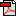 ОРГАНИЗАЦИЯ ПРОЦЕССА ФОРМИРОВАНИЯ СОЦИОКУЛЬТУРНОЙ КОМПЕТЕНТНОСТИ СПЕЦИАЛИСТОВ СФЕРЫ ОБСЛУЖИВАНИЯ В СОВРЕМЕННЫХ УСЛОВИЯХ
Казаков А.В.
Казанская наука. 2012. № 2. С. 239-241.03
ПОДГОТОВКА СПЕЦИАЛИСТОВ СФЕРЫ ОБСЛУЖИВАНИЯ: ОТ СОЦИАЛЬНОГО ОПЫТА К СОЦИОКУЛЬТУРНОЙ КОМПЕТЕНТНОСТИ
Казаков А.В.
Казанская наука. 2012. № 3. С. 291-293.04
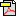 ОРГАНИЗАЦИОННО-ПЕДАГОГИЧЕСКИЕ УСЛОВИЯ ФОРМИРОВАНИЯ СОЦИОКУЛЬТУРНОЙ КОМПЕТЕНТНОСТИ СПЕЦИАЛИСТОВ СФЕРЫ ОБСЛУЖИВАНИЯ
Казаков А.В.
Педагогика. Общество. Право. 2012. № 3 (3). С. 18-24.05
ФОРМИРОВАНИЕ СОЦИОКУЛЬТУРНОЙ КОМПЕТЕНТНОСТИ СПЕЦИАЛИСТОВ СФЕРЫ ОБСЛУЖИВАНИЯ
Казаков А.В.
Казанская наука. 2011. № 10. С. 274-276.